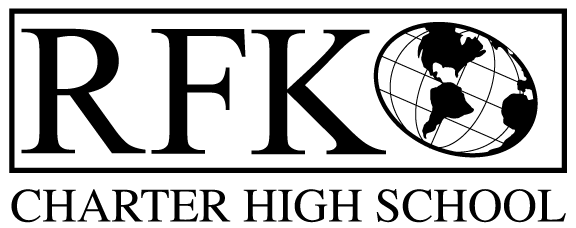 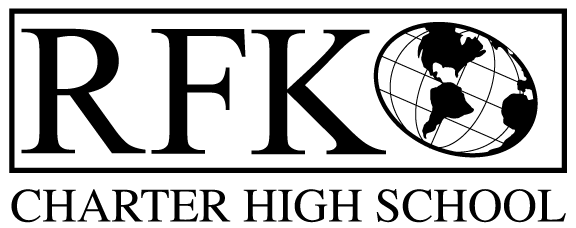 4300 Blake Rd. SWAlbuquerque, NM 87121PHONE: 505-243-1118     FAX: 505-242-7444Mission RFK Charter School prepares, motivates, and supports students to achieve their college and career goalsin partnership with their families and the community.Governance Council Meeting MinutesAnnual Meeting Thursday, January 25, 2018, 5:30 PMGovernance Council Members present: Margie Lockwood, Sister Agnes Kaczmarek, and Tina Garcia, Jennifer Cornish, Ron BurtonStaff:  Robert Baade, Irene Sanchez, Tim Hartman (Teacher), Linda Sanchez, Linda Ortega, Guest: Absent: Katy Duhigg, Fernando Ortega Minutes by: Anne Tafoya Jennifer Cornish motioned to approve the agenda an Ron Burton seconds. Unanimously approved.  Sister Agnes motioned to approve November 16, 2017 meeting minutes and Jennifer Cornish seconds. Unanimously approved.AnnouncementsPublic Comment Finance Committee Report- DecemberRon Burton motioned to approve financial report for December and Jennifer Cornish seconds. Available Operating Funds are $58,218.31 before the cash carry over bars Balance Sheet matches Bank reconciliation It matches the reconciliationBank reconciliation ending balance is $299,366.29Cash Disbursement Approval- $239, 811.43APS rent/lease reimbursement $16,000 – included on cash disbursementsMcCune Grant payment to Owens Admin. of $7,500 – included on cash disbursements Ron Burton motioned and Jennifer Cornish-seconds. Cash disbursement report is unanimously approved.RFRHave been submitted through 12/31/17BARSBAR #001-051-1718-0009-i - Operations -  Cash Carryover - $37,016.00BAR # 001-051-1718-0010-I - Instructional Material – Cash Carryover - $5,424BAR # 001-051-1718-0011-I - Food Services – Cash Carryover - $733BAR # 001-051-1718-0012-I – McCune Grant – Cash Carryover - $15,000BAR # 001-051-1718-0013-I -  SB-9 Cash Carryover - $1,011Jennifer Cornish motioned to approve Five BARs and Ron Burton seconds.The BARS unanimously approvedFinancial Health Report Months of cash on hand – 3.38 Enrollment– 327 total students (80 day) – Budget is 320The reports are in Green- Good news 2016-2017 Audit Findings UpdateTrying to zero out –missed the deadline for submissionSmall amount should have been moved back to operational Copy of Audit Report from CLA is availableMargie thanked Irene, Robert, Judy publicly for doing such a good job with supporting a positive auditWith a clean audit School is able to submit grant applications2015-2016 Audit Findings UpdateFindings have been addressed- and corrections have been instituted  Mileage reimbursementDeposits have to been initiated within 24 hours- using desk top to post right awayPayroll Liabilities submitted timelyI-9’s not properly completedPurchasing and Procurement – Quotes were not obtained for contracted services ranging from $20,000 to $59,000Governing Council meeting – potential audit findings were discussed publicly prior to the audit report being released Enhanced Progressed MonitoringCredit (progress) monitoring should always be going on 63 students that had failed classes- of those took 48 studentsCindy, Linda and Linda meet with them weekly during advisory- do quick looks up of gradeCharting by studentsGoal settingWeekly reflectionBrain storm possible solutions to improve the gradesReported there were failures and successesApplying growth mind setCurriculum will be pushed down to advisory period- so students will be informed on progress Helps teachers reflect on how they can approach classes differentlyCan work one on one coaching and guiding students (more data and information helps with this process)Data shows different success ratesIdentifying issues and finding solutionsCommon Formative Assessment ReportTest questions are PARCC release questionsDesigned by Teachers-informed instructionTeachers will be presenting data on progressHelps help with student engagement and creativityUse scores to set baselineTeachers call students to remind them about testingRFA- 90 day dash- school improvementPresenting this information to other Charter schoolsIt’s been recommended that other schools should be modeling what RFK should be including in their grantsWith existing grant money will buy a software program (Luminate) will create test questions- Teachers will harvest questions that will be included in the practice tests GC Training Opportunities and Progress ReportJennifer Cornish needs to do a  trainingKaty Duhigg needs 3 hoursWebsite proposalContract will be put in placeLDD part of Oasis- will develop and monitor website- $2,000 for the rest of yearThey will be posting agenda and minutes to the websiteGovernance Council Policy Manual UpdateReviewing revisions and addressing correctionsMargie will make corrections and bring back missing items –all noted in draft copyMoved through document section by sectionAny documents available for the public will be provided in an accessible form and language as needed as per requests- Official copies of record are kept in the RFK business officeThere was a question about the opens meeting act- 24 hours vs 72 hoursMargie and Irene will look into this statute for verificationNeed new Procurement Code- Page 13 Need some clarification on definition of Limitation Liability- on page 13The Final draft will be voted on next meetingExecutive Director’s Report- (See attached) Office of Civil Rights still monitoring schoolWent to the Exit Conference-RFK has been identified as a Best Practice Model for Charter SchoolsRFK has been nominated as of the Best Place to Work- Survey’s go out next week and will be recognized in the ABQ JournalAngelo Gonzales asked RFK to attend the JA job shadow day at Kirkland Airforce BaseRequests for Capital are in For ComputersFor Solar lighting in parking lotEvaluation is coming up Need to identify key people who will play different roles hereCredit Recovery Program has been added- (software Program) Students can use this in the computer lab to make up classesCreated an Alternative Middle School called Qwest for Success for older middle school students and will be opened up to APSWelding program is going well Middle school property acquisition is moving forward this will help in the goal of reaching 400Work on Bi-lingual educationWorking with the Legislation on grading systemSEG will be lower for the rest of the year- budget is tight but would like to build back up the cushionWorking on the Grant Proposal that is due February 14th ask of $150,000 for the next 3 yearsAcademic growth is important and needs all staff members to be on boardOther business: Margie will send the National Charter Conference flyer out- located in Austin, TX GC members are encouraged to go- training money may be availableNext meeting-, February 15, 2018 5:30Meeting Adjourn at 7:55Jennifer Cornish moves to adjourn and Tina Garcia seconds. Unanimously approved.